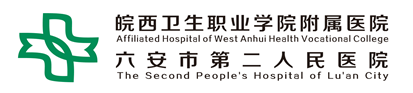 竞争性谈判文件（货物类）采 购 人：皖西卫生职业学院附属医院采购代理机构：安徽同方工程咨询有限公司目  录竞争性谈判采购公告	3一、供应商须知	7（一）须知前附表	7（二）供应商资格	10（三）供应商必须提交的响应文件内容	10（四）投标保证金	11（五）响应文件的提交	11（六）谈判程序	11（七）评审及异常情况处理	11（八）报价响应及答疑	12（九）合同的签订	13（十）澄清及变更	14（十一）验收	14（十二）质疑	14二、采购合同（甲乙双方可自行拟定）	15三、采购需求	16四、响应文件格式	16响应文件资料清单	21附件一 报价单	22附件二 供应商基本信息	22附件三 投标授权书	23附件四 投标函	24附件五 无重大违法记录声明函、无不良信用记录承诺函	25附件六 响应情况表	26附件七 相关服务承诺函	27附件八 谈判文件要求和供应商认为需要提供的其它说明和资料	25附件九 二轮报价表	25皖西卫生职业学院附属医院不锈钢制品及床垫采购项目（三次）竞争性谈判公告项目概况：皖西卫生职业学院附属医院不锈钢制品及床垫采购项目（三次）招标项目的潜在供应商应在皖西卫生职业学院附属医院官网（http://www.laey.net/cn/list_2969.aspx）查看采购公告，并在皖西卫生职业学院附属医院官网下载竞争性谈判文件，于2021年10月27日9点00分（北京时间）前递交响应文件。一、项目基本情况1、项目编号：AHTF-2021058N-3　2、项目名称：皖西卫生职业学院附属医院不锈钢制品及床垫采购项目（三次）3、项目类型：货物类4、采购方式：竞争性谈判5、资金来源：自筹资金6、最高限价：280000.00元7、采购需求：具体采购需求详见谈判文件。8、标段（包别）划分：不分包9、合同履行期限：2年10、本项目不接受联合体谈判。二、供应商的资格要求1.满足《中华人民共和国政府采购法》第二十二条规定；2.落实政府采购政策需满足的资格要求：具有独立法人资格；3.本项目的特定资格要求：投标供应商需提供至少一份与本项目类似的合同业绩（响应文件中须提供合同材料）；4.供应商存在以下不良信用记录情形之一的，不得推荐为中标候选供应商，不得确定为中标供应商：(1）供应商被人民法院列入失信被执行人的；(2）供应商被市场监督管理部门列入企业经营异常名录的；(3）供应商被税务部门列入重大税收违法案件当事人名单的；(4）供应商被政府采购监管部门列入政府采购严重违法失信行为记录名单的。5.法律、法规规定的其他条件；三、获取采购文件1、皖西卫生职业学院附属医院不锈钢制品及床垫采购项目（三次）招标项目的潜在投标人应在皖西卫生职业学院附属医院官网（http://www.laey.net/cn/list_2969.aspx）查看谈判公告并获取谈判文件，于2021年10月27日9点00分（北京时间）前递交响应文件。2、谈判文件每套售价：0元/份。3、有意向参与本项目的供应商，供应商应在皖西卫生职业学院附属医院官网（http://www.laey.net/cn/list_2969.aspx）获取补充公告和澄清文件等资料，否则，采购人不予接收供应商的响应文件。四、谈判开启及响应文件递交1、截止时间：2021年10月27日9点00分（北京时间）2、地点：安徽省六安市龙河路皖西卫生职业学院附属医院影像会诊中心会议室（负一楼）五、公告期限自本公告发布之日起3个工作日。六、其他补充事宜 关于本项目疫情防控需要投标人遵循的相关事项说明为减少人员聚集，每个供应商确定1名授权委托人进场参加，供应商授权的委托人员，不得属于冠状病毒肺炎确诊人员、疑似病例人员，不得属于最近14天（开标前14天）内在疫情重点区域居住、或最近14天（开标前14天）内有重点疫情地区旅居史、或曾与确诊或与疑似病例有密切接触史按规定需隔离医学观察人员。供应商授权的委托人员是否属于前述情形，由供应商开具符合上述要求的承诺说明，开标时随响应文件一并递交。同时其授权委托人应按六安市新型冠状病毒疫情应急防控综合指挥部（六指办〔2020〕80号）文“关于在全市推广应用安徽健康码的通知”的要求申领“安康码”，在入口登记处使用皖事通主动出示个人持有的“安康码”，持绿色“安康码”人员，由登记人员使用“安康码”核验端进行扫码核验，测量体温，根据情况予以放行或进行异常登记。持黄色或红色“安康码”的人员，不符合疫情防控要求，禁止进场参加招投标活动。本项目禁止不符合疫情防控要求的人员进场参加招投标活动；无前述承诺说明的视为未响应疫情防控和招标文件要求，其投标将被予以拒绝。需要承诺说明的事项不得有遗漏，有遗漏的视为未响应疫情防控和招标文件要求，其投标也将被予以拒绝。承诺说明的事项，不得弄虚作假，否则将比照招标文件有关弄虚作假的处理规定进行处理，同时按疫情防控规定，移送公安等部门处理。请投标人务必仔细阅读并按相关规定执行。七、谈判保证金本项目无需递交谈判保证金八、对本次采购提出询问，请按以下方式联系。1、采购人信息名 称：皖西卫生职业学院附属医院地址：安徽省六安市磨子谭路73号联系方式：0564-3300160联系人：陈老师2、采购代理机构信息名 称：安徽同方工程咨询有限公司地 址：六安市东城路上东阳光城6号楼5楼联系方式：0564-32842333、项目联系方式项目联系人：聂工电 话：18555440102安徽同方工程咨询有限公司皖西卫生职业学院附属医院2021年10月22日一、供应商须知（一）须知前附表（二）供应商资格1.满足《中华人民共和国政府采购法》第二十二条规定；2.落实政府采购政策需满足的资格要求：具有独立法人资格；3.本项目的特定资格要求：投标供应商需提供至少2份金额大于5万元的不锈钢制品类的合同业绩（响应文件中须提供合同材料，金额以合同有效金额为准）；4.供应商存在以下不良信用记录情形之一的，不得推荐为中标候选供应商，不得确定为中标供应商：(1）供应商被人民法院列入失信被执行人的；(2）供应商被市场监督管理部门列入企业经营异常名录的；(3）供应商被税务部门列入重大税收违法案件当事人名单的；(4）供应商被政府采购监管部门列入政府采购严重违法失信行为记录名单的。5.法律、法规规定的其他条件；（三）供应商必须提交的响应文件内容1、报价单；2、供应商基本信息；3、投标授权书；4、投标函；5、无重大违法记录声明函、无不良信用记录承诺函；6、响应情况表；7、相关服务承诺函；8、谈判文件要求和供应商认为需要提供的其它说明和资料。 （四）投标保证金本项目无需递交谈判保证金（五）响应文件的提交1、响应文件的密封和标记	1.1.：响应文件应装订成册并封装，并在密封袋上标注项目名称、项目编号、供应商名称、密封口处须有法定代表人或授权委托人签字（或加盖印章）。1.2：如果未按规定封装或加写标记，代理单位将不承担响应文件错放或提前开封的责任，且响应文件给予退回。2、响应文件的提交2.1供应商应在响应文件提交截止时间之前，开标现场递交响应文件，截止开标时间止不接收任何响应文件。 2.2供应商应当在谈判文件要求提交响应文件的截止时间前，将响应文件密封送达供应商须知前附表指定谈判地点。（六）谈判程序1、谈判人员是按规定组成的三人或三人以上的谈判小组。2、在掌握了供应商的基本情况后，谈判小组将按投标现场签到顺序，与供应商分别进行谈判。3、谈判是分别单独进行的。供应商不得与其他参与谈判的供应商相互串通；谈判小组也不得将与某一供应商的谈判情况向其他供应商及其关系人透露。4、谈判采用一轮谈判、两轮报价的方式进行。但最终采取多少轮谈判，由谈判小组视情况而定。5、谈判结束后，谈判小组将要求所有符合条件的供应商在规定的时间内进行最后的报价。6、供应商必须在规定的时间内将自己在谈判中作出的澄清、变动以及最终的报价，经法定代表人或被授权代表签字后，以书面的方式提交给谈判小组。（七）评审及异常情况处理1、谈判小组将遵循公平、公正的原则，对供应商最终提交的确认价进行综合评审，根据符合采购需求、质量和服务相等且报价最低的原则推荐出成交供应商。如果最后一轮报价出现多家供应商报价相同时，谈判小组将采取抽签的方式确定成交候选人。2、谈判时出现以下情况之一的，将予以废标：（1）符合专业条件的供应商或者对采购文件作实质性响应的供应商不足三家的；（2）供应商的报价均超过了采购预算，经过多轮谈判仍不能降到预算内、且采购人不能支付的；（3）经过谈判，供应商所提供的货物服务仍无法满足谈判文件实质性要求、影响工作的；（4）出现影响采购公正的违法、违规行为的；（5）因重大变故，采购任务取消的。3、若废标条款符合第一款情形，且该次谈判为重新组织谈判，经现场谈判小组决定后可继续进行谈判。4、重新组织谈判，采购单位将通过皖西卫生职业学院附属医院官网进行公告。（八）报价响应及答疑1、响应报价应含有所投货物的税费（如关税、进口货物及其所用原材料、各种国内、外税费等）及包装、运至最终目的地的运输、保险、现场落地、安装调试、检测验收、培训和交付后规定免费维保期内维保等环节所发生的一切费用。响应报价为供应商在响应文件中提出的各项支付金额的总和。只有总价而没有分项报价的响应文件无效。2、谈判文件中没有提及谈判货物来源地的，根据《政府采购法》的相关规定均应是本国货物，优先采购节能、环保产品。如涉及政府强制采购节能产品，必须在财政部公布的强制采购产品清单范围内选择适用产品。提交响应的货物必须是合法生产的符合国家有关要求的货物，并满足谈判文件规定的规格、参数、质量、价格、有效期、售后服务等要求。3、产品的质量必须符合国家有关方面规定的标准和厂方的标准，供货时必须提供完整的技术资料及质量合格证书、中文简体保修卡（单）、说明书和随货有关单证，设备完好，物品配件齐全。提供的产品必须是正规渠道全新的合格品。售后服务必须符合国家有关方面的规定和厂方的规定。4、供应商应自行对供货及安装现场和周围环境进行勘察，以获取编制响应文件和签署合同所需的资料。勘察现场所发生的费用由供应商自己承担。采购人向供应商提供的有关供货现场的资料和数据，是采购人现有的能使供应商利用的资料。采购人对供应商由此而做出的推论、理解和结论概不负责。供应商因自身原因未到供货现场实地踏勘的，成交后签订合同时和履约过程中，不得以不完全了解现场情况为由，提出任何形式的增加合同外造价或索赔的要求。5、供应商如果对谈判文件的其他任何内容有相关疑问，可以通过书面形式向采购人或代理机构提出（疑问文件须加盖单位公章）。6、供应商应确保其所提供的响应资料的真实性、有效性及合法性，否则，由此引起的任何责任由其自行承担。（九）合同的签订1、质疑期内如未接到供应商的质疑和投诉，将向成交供应商发出成交通知书。2、成交供应商在中标通知书发出后30日内与采购单位签订合同。采购文件、中标供应商的响应文件及澄清文件等，均作为合同的附件。3、采购单位在签订合同时，可以在不改变合同其他条款的前提下变更采购数量，但变更的金额不得超过成交总价的10%。4、成交供应商因不可抗力或者自身原因不能在规定的时间内与采购人签订采购合同，采购人可以与排在成交供应商后第一位的候选供应商签订采购合同，以此类推或重新组织采购。5、中标人（成交供应商）无正当理由不与招标人订立合同的处罚依据：（1）、《中华人民共和国政府采购法实施条例》第七十二条 供应商有下列情形之一的，依照政府采购法第七十七条第一款的规定追究法律责任：……（二）中标或者成交后无正当理由拒不与采购人签订政府采购合同；……（2）、《中华人民共和国政府采购法》第七十七条 供应商有下列情形之一的，处以采购金额千分之五以上千分之十一下的罚款，列入不良行为记录名单，在一至三年内禁止参加政府采购活动，有违法所得的，并处没收违法所得，情节严重的，由工商行政管理机关吊销营业执照；构成犯罪的，依法追究刑事责任：……（3）《政府采购非招标采购方式管理办法》（财政部令第74号）第二十条   ……有下列情形之一的，保证金不予退还：……（三）除因不可抗力或谈判文件、询价通知书认可的情形以外，成交供应商不与采购人签订合同的；……（4）第五十四条 成交供应商有下列情形之一的，责令限期整改，情节严重的，列入不良行为记录名单，在1至3年内禁止参加政府采购活动，并予以通报：……（二）成交后无正当理由不与采购人签订合同的；……（十）澄清及变更谈判文件如有澄清及变更，将由招标人电话形式通知供应商，请供应商及时关注。（十一）验收1、采购人验收时，应成立三人以上（由合同双方、资产管理人、技术人员、纪检等相关人员组成）验收小组，明确责任，严格依照采购文件、成交通知书、政府采购合同及相关验收规范进行核对、验收，形成验收结论，并出具书面验收报告。2、涉及安全、消防、环保等其他需要由质检或行业主管部门进行验收的项目，必须邀请相关部门或相关专家参与验收。（十二）质疑1、质疑人认为中标结果使自己的权益受到损害的，可以向采购人及采购代理机构提出质疑。质疑实行实名制，应当有具体的事项及根据，不得进行虚假、恶意质疑，扰乱招标活动的正常工作秩序。2、质疑应在规定时限内提出： 对政府采购中标结果的质疑，应在中标结果公布之日起七个工作日内提出。3、质疑应以书面形式实名提出，书面质疑材料应当包括以下内容：3.1质疑人的名称、地址、有效联系方式；3.2项目名称、项目编号、包别号（如有）；3.3被质疑人名称；3.4具体的质疑事项、基本事实及必要的证明材料；3.5明确的请求及主张；3.6提起质疑的日期。质疑人为法人或者其他组织的，应当由法定代表人或其委托代理人（需有委托授权书）签字并加盖公章。质疑人需要修改、补充质疑材料的，应当在质疑期内提交修改或补充材料。4、有下列情形之一的，不予受理：4.1提起质疑的主体不是参与该政府采购项目活动的供应商；4.2提起质疑的时间超过规定时限的；4.3质疑材料不完整的；4.4质疑事项含有主观猜测等内容且未提供有效线索、难以查证的；4.5对其他投标供应商的响应文件详细内容质疑，无法提供合法来源渠道的；4.6质疑事项已进入投诉处理、行政复议或行政诉讼程序的。5、经审查符合质疑条件的，自收到质疑之日起即为受理。采购人及采购代理机构将在质疑受理后7个工作日内作出答复或相关处理决定，并以书面形式通知质疑人，答复的内容不得涉及商业秘密。6、质疑人在答复期满前撤回质疑的，应由法定代表人或授权代表人签字确认，即终止质疑处理程序。质疑人不得以同一理由再次提出质疑。质疑人对质疑答复不满意或采购人及采购代理机构未在规定时间内做出答复的，可以在规定期限内向相关部门提起投诉。质疑人应在答复期满后十五个工作日内提起投诉。7、质疑人有下列情形之一的，属于虚假、恶意质疑，将报相关监督部门予以处理。7.1一年内三次以上质疑均查无实据的；7.2捏造事实恶意诬陷他人、有意提供虚假质疑材料的或者通过非法手段获取材料的。二、采购合同（甲乙双方可自行拟定）采购需求备注：1、此清单为两年预算采购清单，实际采购量以实际发生量为准。      2、供应商总投标报价不得高于采购最高限价，否则投标资格无效，按照不响应谈判文件处理。      3、本项目采购物品多为定制产品，供应商报价应考虑制作成本，包括原材料费用、人工费用、运输费用、税费等。四、响应文件格式　　　　　　　　　项目响应文件第  包供应商：年  月  日响应文件资料清单附件一报价单投标供应商盖章：日  期：   年   月   日备注：1、表中所列货物为对应本项目需求的全部货物及所需附件购置费、包装费、运输费、人工费、保险费、安装调试费、各种税费、资料费、售后服务费及完成项目应有的全部费用。如有漏项或缺项，投标供应商承担全部责任。2、表中须明确列出所投产品的货物名称、品牌、型号规格、原产地及生产厂商，否则可能导致投标无效。附件二供应商基本信息（营业执照等相关企业证件）附件三投标授权书致：_________________本授权书声明：                （投标人名称）的        （法人代表姓名）授权         （被授权人的姓名）为我方就         编号                项目投标活动的合法代理人，以我方名义全权处理与该项目投标、签订合同以及合同执行有关的一切事务。特此声明。法定代表人签字：                                      职    务：                                  联系手机：                        固定电话：                         代理人（被授权人）：                               职    务：                                   联系手机：                          固定电话：                          供应商盖章：日期：附件四投标函致：XXX（代理机构名称）1、根据项目编号：       号谈判公告的内容，我方决定参加贵方组织的“                 ”项目的竞争性谈判采购。我方授权         (姓名)代表我方___           （投标单位的名称）全权处理本项目投标的有关事宜。2、我方愿意按照采购书规定的各项要求，向买方提供所需的货物服务。3、一旦我方中标，我方将严格履行合同规定的责任和义务，保证于买方要求的日期内完成项目的施工、安装、调试，并交付买方验收、使用。4、我方同意按照采购文件的要求，向贵方递交投标保证金。并且承诺，在采购有效期内如果我方撤回响应文件或中标后拒绝签订合同，我方将放弃要求退还该投标保证金的权力。5、如我公司成交，我公司承诺愿意按谈判文件规定缴纳履约保证金。6、我方愿意提供贵方可能另外要求的、与投标有关的文件资料，并保证我方已提供和将要提供的文件是真实的、准确的。7、我方完全理解贵方不一定将合同授予最低报价的投标人。供应商盖章：日期：附件五无重大违法记录声明函本公司郑重声明，根据《中华人民共和国政府采购法》及《中华人民共和国政府采购法实施条例》的规定，参加政府采购活动前三年内，本公司在经营活动中没有重大违法记录，没有因违法经营受到刑事处罚或者责令停产停业、吊销许可证或者执照、较大数额罚款等行政处罚。本公司对上述声明的真实性负责。如有虚假，将依法承担相应责任。供应商盖章：日期：无不良信用记录承诺函本公司郑重承诺，我公司无以下不良信用记录情形：1、公司被人民法院列入失信被执行人；2、公司、法定代表人或拟派项目经理（项目负责人）被人民检察院列入行贿犯罪档案；3、公司被市场监督管理部门列入企业经营异常名录；4、公司被税务部门列入重大税收违法案件当事人名单的；5、公司被政府采购监管部门列入政府采购严重违法失信行为记录名单。我公司已就上述不良信用行为按照谈判文件中供应商须知前附表规定进行了查询。我公司承诺：合同签订前，若我公司具有不良信用记录情形，贵方可取消我公司成交资格或者不授予合同，所有责任由我公司自行承担。同时，我公司愿意无条件接受监管部门的调查处理。 供应商盖章：日期：附件六响应情况表供应商盖章：日期：   年  月  日注：1、供应商必须逐项对应描述货物主要参数、材质、配置及服务要求，如不进行描述，仅在响应栏填“响应”或未填写或复制（包括全部复制或主要参数及配置的复制）谈判文件技术参数的，包括有选择性的技术响应（例如在某一分项中出现两个及以上的品牌或两种及两种以上的技术规格），均可能导致响应无效；2、供应商所供产品如与谈判文件要求的规格及配置不一致，则须在上表偏离说明中详细注明。3、响应部分可后附详细说明及技术资料。附件七相关服务承诺函(投标人可自行制作格式)附件八谈判文件要求和供应商认为需要提供的其它说明和资料附件九_____________二轮报价表致：                 (采购人)1、我单位愿在第一次谈判报价的基础上再次让利，让利后报价              （大写）元（              （小写））。如果我单位有幸成为成交人，我单位将以二轮报价完成本次采购的全部工作，供货期间不再调整。2、其他部分与响应性文件内容一致。3、其他说明：相对于第一轮报价同比例下浮      %成交供应商后期结算的所有分项报价，为第一轮报价同比例下浮。供应商：                     （盖章）法定代表人或委托代理人：（签字或盖章）日期：   年   月  日（注：各供应商单独备足空白“二轮报价表”并加盖单位公章，用于第二次报价时填写，请供应商自行准备多份，用于后续报价）。序号内容说明与要求1采购人皖西卫生职业学院附属医院2采购代理机构名称：安徽同方工程咨询有限公司地址：六安市东城路上东阳光城6号楼5楼3谈判有效期投标截止日后30天4谈判保证金有效期投标截止日后30天5谈判保证金详见谈判公告6项目类型货物类7项目名称皖西卫生职业学院附属医院不锈钢制品及床垫采购项目（三次）8项目编号AHTF-2021058N-39付款方式付款方式：合同签订后，按照实际月使用量结算，三个月滚动式付款。（供应商提交的响应文件中如有关于付款条件的表述与谈判文件规定不符，将被视为实质性不响应，将导致响应无效）10合同履行期限2年11免费质保期质保期两年，质保期内提供免费售后服务。12中标服务费本项目约定由成交单位在领取成交通知书前向代理机构支付代理服务费；代理服务费参照计价格〔2002〕1980号的60%计取（不足3000元，按3000元计取），以上费用在成交通知书发出之前由成交供应商支付。供应商在报价时应充分考虑此项费用并包含在投标报价的单价、合价与总价中，不单独报价由成交方承担。14勘察现场请各投标人联系采购单位自行勘踏。 15质疑与答疑1、供应商如果对采购文件内容有相关疑问，可以通过电话或当面形式向采购人（采购代理机构）提出（疑问文件以文档形式提供，如WORD文档等）。16响应文件份数及要求份数：一正三副2、封套上要求写明：招标人名称：招标人地址：       (项目名称)      标段响应文件（合同编号：         ）在    年   月   日    时   分前不得拆封供应商名称（盖单位公章）：供应商地址：17递交响应文件注意事项1、响应文件必须在响应截止时间前在开标现场递交纸质响应文件。2、供应商参加开标会时应手持以下资料原件供查验：法定代表人身份证和法定代表人身份证明书原件或授权委托代理人身份证和法人授权委托书原件以及疫情防控承诺说明，并与响应文件一并递交。3、供应商应在响应文件密封袋中提供电子版响应文件（U盘）19备注一1、存在以下不良信用记录情形之一的，不得推荐为成交候选供应商：（1）供应商被人民法院列入失信被执行人的；（2）供应商被市场监督管理部门列入企业经营异常名录的；（3）供应商被税务部门列入重大税收违法案件当事人名单的；（4）供应商被政府采购监管部门列入政府采购严重违法失信行为记录名单的。2、联合体供应商，联合体任何一方存在上述不良信用记录的，视同联合体存在不良信用记录。3、不良信用记录查询渠道如下：（1）失信被执行人：信用中国官网（www.creditchina.gov.cn）（2）企业经营异常名录：信用中国官网（www.creditchina.gov.cn）（3）重大税收违法案件当事人名单：信用中国官网（www.creditchina.gov.cn）（4）政府采购严重违法失信行为记录名单：中国政府采购官网（www.ccgp.gov.cn）4、投标时，供应商应当查询上述记录后，如实提供无不良信用记录声明并加盖供应商公章。联合体投标的，所有联合体成员均须加盖公章后制成扫描件上传。如有虚假，采购人将取消其成交资格并上报相关监督管理部门按有关规定处理。20备注二特别提醒：供应商参与投标，应当诚信守法、公平竞争。如有以提供虚假材料（包括但不限于虚假技术参数响应、虚假业绩、虚假证书、虚假检测报告等）、串通投标、隐瞒失信信息等谋取中标的行为，一经发现，将报相关监管部门严肃查处。不锈钢制品采购需求（2年）不锈钢制品采购需求（2年）不锈钢制品采购需求（2年）不锈钢制品采购需求（2年）不锈钢制品采购需求（2年）不锈钢制品采购需求（2年）序号名称规格单位（mm）参数单位两年预采购量1201不锈钢货架（3层）1500*550*1800主架方管38*38*1.0内寸25*28*0.8个152201不锈钢货架（4层）650*400*1350主架方管38*38*1.0内寸25*28*0.8个13201不锈钢货架（4层）400*1100*1800主架方管38*38*1.0内寸25*28*0.8个14201不锈钢货架（4层）600*380*1200主架方管38*38*1.0内寸25*28*0.8个15201不锈钢货架（4层）2000*600*1800主架方管38*38*1.0内寸25*28*0.8个106201不锈钢货架（5层）900*450*2000主架方管38*38*1.0内寸25*28*0.8个27不锈钢吊水篮//个258201不锈钢拖把架1000*1750*450立柱ø38*1.0，横杆25*50*1.0，底座ø50*1.0,304不锈钢板水槽3寸静音万向轮4个个99201不锈钢单杆衣架1200*1600立柱ø38*1.0，横杆ø32*1.0，底座ø50*1.0个610201不锈钢单杆衣架1800*1600立柱ø38*1.0，横杆ø32*1.0，底座ø50*1.0个211201不锈钢单杆衣架1500*1500立柱ø38*1.0，横杆ø32*1.0，底座ø50*1.0个212201不锈钢单杆衣架1500*1600立柱ø38*1.0，横杆ø32*1.0，底座ø50*1.0个313201不锈钢托盘架1600*600*200主架方管38*38*1.0内寸25*28*0.8个114201不锈钢托盘架1350*600*200主架方管38*38*1.0内寸25*28*0.8个315201不锈钢托盘架1200*600*200主架方管38*38*1.0内寸25*28*0.8个416201不锈钢消防衣帽柜1800*550*1800主架方管38*38*1.0，201不锈钢板0.8剪折加工成型个117201不锈钢消防衣帽柜1000*550*1800主架方管38*38*1.0，201不锈钢板0.8剪折加工成型个118304不锈钢器械柜900*400*1800304不锈钢板0.8剪折加工成型个619201不锈钢平板车1000*700*900主架50*25*1.2，不锈钢面板1.2扶手ø32*1.2，5寸重型万向轮4只张320304不锈钢医疗垃圾车1050*680*800主架框架38*25*1.2，不锈钢板1.2剪折加工，5寸重型万向轮4只张121全钢制上下铺床2060*900*1850框架30*50*1.2，床寸20*40*0.8，床架40*40*1.2张1522201不锈钢托板1490*500*40主架方管38*38*1.0内寸25*28*0.8个223201不锈钢托板架1200*550*200主架方管38*38*1.0内寸25*28*0.8个824201不锈钢托板架1350*600*200主架方管38*38*1.0内寸25*28*0.8个325201不锈钢托板架2000*600*200主架方管38*38*1.0内寸25*28*0.8个226201不锈钢托板架2000*750*200主架方管38*38*1.0内寸25*28*0.8个227201不锈钢托板架1000*500*200主架方管38*38*1.0内寸25*28*0.8个228201不锈钢托板架1050*680*800主架方管38*38*1.0内寸25*28*0.8个529201不锈钢托板架1670*500*200主架方管38*38*1.0内寸25*28*0.8个430201不锈钢托板架1200*600*200主架方管38*38*1.0内寸25*28*0.8个431201不锈钢托板架1000*550*200主架方管38*38*1.0内寸25*28*0.8个532201不锈钢托板架700*550*200主架方管38*38*1.0内寸25*28*0.8个333201不锈钢托板架1500*700*200主架方管38*38*1.0内寸25*28*0.8个234304不锈钢操作台1100*700*800304不锈钢1.0mm折弯，焊接成型个135304不锈钢操作台2200*800*800304不锈钢1.0mm折弯，焊接成型个1036304不锈钢西药柜120*28/50*1800304不锈钢板0.8剪折加工成型个137201不锈钢平板车1000*600*900主架50*25*1.2，不锈钢面板1.2,扶手ø32*1.2，5寸重型万向轮4只张138单摇床垫1900*850*80半棕半海绵外包帆布张27039双摇床垫1900*850*80半棕半海绵外包帆布张7040不锈钢一览表105位201不锈钢板加工，焊接个141不锈钢摆药盘450*450*50304不锈钢1.0mm折弯，焊接个442护罩保温桶架570*540*700/个143保温桶架500*500*580/个144不锈钢病人一览表架105位/个245304不锈钢器械台车900*600*900304不锈钢立柱把手ø25*1.1mm，304不锈钢板0.8mm隔板，3寸静音万向轮4个张346304不锈钢器械台车620*420*900304不锈钢立柱把手ø22*1.1mm，304不锈钢板0.8mm隔板，3寸静音万向轮4个张447304不锈钢清创车800*500*600304不锈钢立柱25*25*1.0mm，304不锈钢板0.8mm隔板，3寸静音万向轮4个张248201不锈钢床头钢制平板床2060*900*500床头201不锈钢ø38*1.2mm弯圆，ø25横杆焊接成型。床板40*80*1.2mm，床板20*40*0.8mm，挂卡厚度3.5mm焊接成型张4049304不锈钢双抽治疗车720*420*900304不锈钢立柱ø22*1.2mm，304不锈钢板0.8mm隔板，3寸静音万向轮4个张250304不锈钢单抽治疗车550*420*750304不锈钢立柱ø22*1.2mm，304不锈钢板0.8mm隔板，3寸静音万向轮4个张351201不锈钢陪护椅600*600*1900201不锈钢主架ø38*1.2mm弯圆，横杆25*50*1.0mm，3寸万向轮2个，陪护椅坐板框架ø25*1.0mm，弯圆焊接成型。海绵背板15mm模板，海绵30mm蓝色皮革2.5寸定向轮4个可以折叠张8序号资料名称备注一报价单二供应商基本信息三投标授权书四投标函五无重大违法记录声明函、无不良信用记录承诺函六响应情况表七相关服务承诺函八谈判文件要求和供应商认为需要提供的其它说明和资料序号货物名称品牌型号原产地及生产厂商单位数量单价（元）小计（元）备注12345678………合计（元）合计（元）按谈判文件规定填写按谈判文件规定填写按谈判文件规定填写按供应商所投内容填写按供应商所投内容填写第一部分：技术部分响应第一部分：技术部分响应第一部分：技术部分响应第一部分：技术部分响应第一部分：技术部分响应序号品名技术规格及配置品牌、型号、技术规格及配置、材质偏离说明1234第二部分：资信及报价部分响应第二部分：资信及报价部分响应第二部分：资信及报价部分响应第二部分：资信及报价部分响应第二部分：资信及报价部分响应序号内容谈判文件要求响应承诺偏离说明1合同履行期限2免费质保期3付款响应4其他